МЕЖДУНАРОДНЫЙ ЦЕНТР «VISTAPLIUS»Директор: Шушкевич Олег ГеннадьевичПоложение о проведении Международного  конкурса  по английскому языку  «London-2022»Вы любите решать занимательные задания? Вам нравится английский язык? Тогда Вам обязательно нужно принять участие в Конкурсе «Занимательный английский»! Все задания потребуют от Вас знание английского языка, смекалку и желание узнавать новое.Общее положениеНастоящее Положение определяет условия организации и проведения Международного конкурса  английского языка «Занимательный английский». Данный конкурс является дистанционной формой организации интеллектуально-познавательной деятельности, направленной на проверку знаний и развитие интереса к различным отраслям науки у дошкольников, школьников, студентов, педагогических работников.      1.3 Организатором конкурсов является Международный инновационный центр «VISTAPLIUS» .По всем вопросам обращаться:Электронная почта:  VISTAPLIUS@GMAIL.COMWhatsApp +79000999770Viber +79000999770  Сайт http://VISTAPLIUS.COMПорядок проведения Конкурса:Прием работ 1 этапа: с 1 февраля  по 28 февраля 2022 года;Оценка работ 1 этапа: с 1 по 7 марта 2022 года; (Сроки корректируются)Объявление итогов конкурса: с 7 марта 2022 года.Форма проведения: заочно. Работы оцениваются еженедельно.( в зависимости от количества участников)  Темы конкурса для каждой возрастной группы: 1-2 классы1. Рисунки с подписью на английском языке.2.  Рисунки английских букв.3-4 классы Написать не сложные тексты (можно в виде презентации), которые могут сопровождаться рисунками:1.   По теме «Животные». 2.  По теме «Я и моя семья»3.  Свой вариант5-8 классы Написать не сложные тексты (можно в виде презентации), которые могут сопровождаться рисунками:1.  По теме «Одежда». 2.   По теме «Погода». 3. Пословицы на английском языке. 4.  Традиционная одежда жителей англоговорящих стран.  5. Свой вариант. 9-11 классы и остальные возрастные категории1.  По теме «Geography». 2. По теме «Customs and Traditions». 3. Пословицы на английском языке. 4. Интересные факты о географических объектах Великобритании. Все работы будут проверяться на уникальность - работы, взятые полностью или частично из каких-либо источников, будут удалены. Перед отправлением работ воспитанников или учеников на электронную почту vistaplius@gmail.com, проверьте их на уникальность в специальных программах по поиску плагиата. Работы, уникальность которых менее 80%, будут удаляться по причине несамостоятельности.Коллективные работы не принимаются.Обязательно нужно дать работе название.Для участия в конкурсе необходимо: Подготовить работу соответствующую выбранной номинации. Заполнить заявку на участие.  Данные, которые Вы введете, будут использованы при оформлении поощрительных документов, будьте внимательны при заполнении сведений. Оплатить оргвзнос. Заявку, работу и копию квитанции отправить на электронную почту  vistaplius@gmail.com. с пометкой « конкурс анг. яз.»Итоги мероприятий  публикуются на сайте  http://vistaplius.com  в сроки, указанные положением конкурса.Результаты проведения Конкурса являются окончательными и не подлежат пересмотру. Оценка конкурсных материаловРаботы оцениваются жюри конкурса. Председатель жюри:  Дугарджав Лувсанцэрэнгийн, доктор исторических наук, профессор, первый заместитель директора Улан-Баторского филиала «РЭУ им. Г. В. Плеханова».Градация оценок:победители (1, 2, 3 место),лауреаты,участники.Все участники получают по своему выбору:медаль с удостоверением плюс диплом,только медаль с удостоверением,только диплом,статуэтку с гравировкой.Награды (медали, дипломы) выдаются за каждую работу, участвующую в конкурсе.Дипломы содержат:фамилию, имя участника (участников);название коллектива (если есть);образовательное учреждение участника (если указали в Регистрационном бланке): тип, номер, название образовательного учреждения;место расположения образовательного учреждения или место жительства (если сведения об образовательном учреждении не указали в Регистрационном бланке): край, область, населенный пункт;фамилию, имя, отчество руководителя (если есть);результат участия в конкурсе: победитель (1, 2, 3 место), лауреат,   участник;наименование номинации, в которой принято участие;название работы;дату проведения конкурса;подпись Председателя жюри;печать (штамп) конкурса;номер диплома.Медаль содержит:название конкурса;результат участия в конкурсе: победитель (1, 2, 3 место), лауреат, дипломант, участник;дату проведения конкурса;номер медали.Удостоверение для медали содержит:фамилию, имя участника (участников);название коллектива (если есть);образовательное учреждение участника (если указали в Регистрационном бланке): тип, номер, название образовательного учреждения;место расположения образовательного учреждения или место жительства (если сведения об образовательном учреждении не указали в Регистрационном бланке): край, область, населенный пункт;фамилию, имя, отчество руководителя (если есть);результат участия в конкурсе: победитель (1, 2, 3 место), лауреат,   участник;наименование номинации, в которой принято участие;название работы;дату проведения конкурса;подпись Председателя жюри;печать (штамп) конкурса;номер удостоверения и номер медали.Статуэтка содержит:•     название конкурса;•	результат участия в конкурсе: победитель (1, 2, 3 место), лауреат,   участник;•	дату проведения конкурса;•	ФИО участника.Медали и статуэтки рассылаются на почтовые адреса участников обычной почтойПриложение 1Финансовые условия*Если от одной организации от 5 до 7 работ, то оргвзнос составит: 250 рублей, 1500 тенге, 80 гривен, 6250 тугров, 7 бел. руб., 2,8 долларов, 2,5 евро за одну работу, от 8 работ оргвзнос составит: 280 рублей, 50 гривны, 1000 тенге, 4300 тугров, 5 бел. руб., 3 долл., 2,8 евроТак как Международный инновационный центр находится в Литве, предлагаем производить оплату через «Яндекс Деньги», Visa Qiwi Wallet. Работа жюри:Жюри имеет право:присуждать звания Лауреатов и Дипломантов (музыкальный конкурс);присуждать призовые 1, 2, 3 места;присуждать не все призовые места;присуждать призы в отдельных номинациях.допускается дублирование мест в каждой группе.Оценочные листы и комментарии членов жюри являются конфиденциальной информацией, не демонстрируются и не выдаются.Оргкомитет не несёт ответственности за выставление оценок членами жюри и присуждение звания участникам.Жюри образовательных конкурсов и конференции:Богданова Олеся Владимировна, учитель информатики Коммунального учреждения общего среднего образования лицей № 1 с. Петропавловская, Киевская область, УкраинаДанкер Жанна Владимировна, педагог – психолог, г. Ашкелон, ИзраильБободзода Малохат Домуллаевна, директор частной инновационной школы «Дурахшандагон», Согдийская область, Б. Гафуровский район, Таджикистан.Шушкевич Светлана Николаевна, Ph.d, генеральный директор Международного центра «Perspektivaplus», профессор РАЕ, психолог, писатель-публицист.Шушкевич О. Г. директор Международного центра «VistaPlus», Вильнюс, ЛитваЖюри творческих конкурсов:Баярмагнай Батцоож, музыкант, певец (горловое пение), г. Улан-Батор, МонголияМелихов Илья Александрович – преподаватель Российской академии имени ГнесиныхПардаева Мадина – певица, танцовщица народных танцев, Республика ТаджикистанМощенко Иван Олегович-музыкант (скрипка), г. Москва, Россия.Складчиков Иван Петрович – музыкант, актер.Уважаемые участники! Если в установленные сроки Вы не получили наградные материалы:Проверьте ещё раз папку «Входящие» почтового ящика, указанного при регистрации.Проверьте папку «Спам», иногда наши письма попадают туда.Если нашего письма действительно нигде нет, обратитесь с вопросом в оргкомитет по электронной почте vistaplius@gmail.com.Генеральный директор:                           О.Г. Шушкевич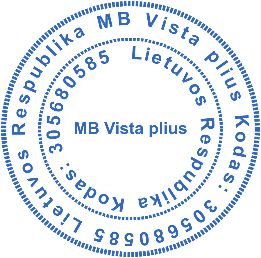 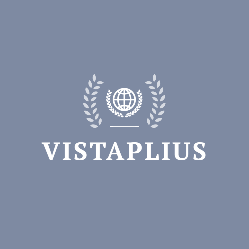 Site: https://www.vistaplius.comE-mail: vistaplius@gmail.comАдрес в Литве:Vilnius, Žygio g. 97-R2   Как с нами связаться:                                                      WhatsApp: +79000999770                                                               Viber: +79000999770(звонки принимаются до 20 часов московского времени)По медалям и статуэтка писать на: Oleg140693777@gmail.com_________________________________________Заявка на участие в Международном вокальном конкурсе « »курса (полностью)Место учебы(работы), класс (курс)Место работы (полное название учебногозаведения, адрес, телефон, e-mail)ДолжностьНоминация Название вокального произведенияПочтовый адрес ФИО получателя медали, статуэтки  (в случае необходимости)Электронный адрес автораФИО руководителя и должностьУченая степеньУченое званиеОрганизационный взнос (сумма, дата и способоплаты)Организационный взнос (сумма, дата и способоплаты)медаль с удостоверением плюс диплом,только диплом.статуэткаОткуда Вы узнали о нашем проекте.Форма участияРазмер организационного взносаРазмер организационного взносаРазмер организационного взносаРазмер организационного взносаРазмер организационного взносаРазмер организационного взносаРазмер организационного взносаРазмер организационного взносаРазмер организационного взносаРоссийские рублиКазахские тенгеМонгольскиетугрикиУкраинская гривнаБелорусские рублиКиргизские сомыЕвроДолларыЧешские кроныТолько диплом 300 руб./разработку 20008000130113503,824,2470Медаль с удостоверением плюс диплом1300 руб.800037 22950045130013,817347Только статуэтка1700120008027080070220024,528648НазваниеНомера счетовQIWI  +79000999770Visa 4890494730797370 06/22 (SHUSHKEVICH OLEG)Visa (Сбербанк)Карта Сбербанка  (MasterCard)5469720015144039 12/22 (VICTORIA RASTORGUEVA)